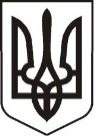 У К Р А Ї Н АЛ У Г А Н С Ь К А    О Б Л А С Т ЬП О П А С Н Я Н С Ь К А    М І С Ь К А    Р А Д А Ш О С Т О Г О   С К Л И К А Н Н ЯРОЗПОРЯДЖЕННЯміського  голови     «23» січня 2018 р.	                    м. Попасна                                   № 9                     Про придбання палатки         З метою використання палатки під час проведення у місті культурно-масових заходів, згідно Програми  проведення  культурно-масових  заходів в місті Попасна у 2017-2018 роках, затвердженої рішенням сесії міської ради  від 26.01.2017 № 83/7:1.   Придбати палатку для використання її під час проведення культурно-масових заходів у місті Попасна. 2.   Витрати  на придбання палатки здійснити за рахунок коштів виконкому міської ради на виконання Програми  проведення  культурно-масових  заходів в місті Попасна у 2017-2018 роках. Кошторис витрат  затвердити (додається). 3.  Контроль за виконанням даного розпорядження покласти на  організаційний відділ (Висоцька Н.О.) та фінансово-господарський відділ  (Омельченко Я.С.) виконкому міської ради.        Міський голова                                                                               Ю.І. ОнищенкоВисоцька, 2 05 65Додаток  до розпорядження міського голови від 23.01.2018 № 9К О Ш ТО Р И Свитрат на  придбання Палатка  -  1 шт.*4500,00 грн. – 4500,00 грн.            ВСЬОГО:     4500,00    (чотири тисячі п’ятсот  грн. 00 коп.) грн.   Начальник організаційного відділу                                                Н.О. Висоцька  Начальник фінансово-господарського відділу  -                                                                     головний бухгалтер                                                                          Я. С. Омельченко